U.S. Zika Pregnancy Registry and Birth Defects Surveillance — Integrated 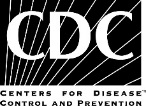 Supplemental Maternal Prenatal Imaging and Diagnostics FormThese data are considered confidential and will be stored in a secure database at the Centers for Disease Control and PreventionU.S. Zika Pregnancy Registry and Birth Defects Surveillance — Integrated Supplemental Maternal Prenatal Imaging and Diagnostics FormThese data are considered confidential and will be stored in a secure database at the Centers for Disease Control and PreventionU.S. Zika Pregnancy Registry and Birth Defects Surveillance — Integrated Supplemental Maternal Prenatal Imaging and Diagnostics FormThese data are considered confidential and will be stored in a secure database at the Centers for Disease Control and PreventionU.S. Zika Pregnancy Registry and Birth Defects Surveillance — Integrated Supplemental Maternal Prenatal Imaging and Diagnostics FormThese data are considered confidential and will be stored in a secure database at the Centers for Disease Control and PreventionU.S. Zika Pregnancy Registry and Birth Defects Surveillance — Integrated Supplemental Maternal Prenatal Imaging and Diagnostics FormThese data are considered confidential and will be stored in a secure database at the Centers for Disease Control and PreventionU.S. Zika Pregnancy Registry and Birth Defects Surveillance — Integrated Supplemental Maternal Prenatal Imaging and Diagnostics FormThese data are considered confidential and will be stored in a secure database at the Centers for Disease Control and PreventionU.S. Zika Pregnancy Registry and Birth Defects Surveillance — Integrated Supplemental Maternal Prenatal Imaging and Diagnostics FormThese data are considered confidential and will be stored in a secure database at the Centers for Disease Control and PreventionU.S. Zika Pregnancy Registry and Birth Defects Surveillance — Integrated Supplemental Maternal Prenatal Imaging and Diagnostics FormThese data are considered confidential and will be stored in a secure database at the Centers for Disease Control and PreventionPlease return completed form via SAMS or secure FTP—request access from ZIKApregnancy@cdc.gov  The form can also be sent by encrypted email to this address or by secure fax to 404-718-1013 or 404-718-2200          Contact Pregnancy & Birth Defects Task Force at: 770-488-7100Please return completed form via SAMS or secure FTP—request access from ZIKApregnancy@cdc.gov  The form can also be sent by encrypted email to this address or by secure fax to 404-718-1013 or 404-718-2200          Contact Pregnancy & Birth Defects Task Force at: 770-488-7100Please return completed form via SAMS or secure FTP—request access from ZIKApregnancy@cdc.gov  The form can also be sent by encrypted email to this address or by secure fax to 404-718-1013 or 404-718-2200          Contact Pregnancy & Birth Defects Task Force at: 770-488-7100Please return completed form via SAMS or secure FTP—request access from ZIKApregnancy@cdc.gov  The form can also be sent by encrypted email to this address or by secure fax to 404-718-1013 or 404-718-2200          Contact Pregnancy & Birth Defects Task Force at: 770-488-7100Please return completed form via SAMS or secure FTP—request access from ZIKApregnancy@cdc.gov  The form can also be sent by encrypted email to this address or by secure fax to 404-718-1013 or 404-718-2200          Contact Pregnancy & Birth Defects Task Force at: 770-488-7100Please return completed form via SAMS or secure FTP—request access from ZIKApregnancy@cdc.gov  The form can also be sent by encrypted email to this address or by secure fax to 404-718-1013 or 404-718-2200          Contact Pregnancy & Birth Defects Task Force at: 770-488-7100Please return completed form via SAMS or secure FTP—request access from ZIKApregnancy@cdc.gov  The form can also be sent by encrypted email to this address or by secure fax to 404-718-1013 or 404-718-2200          Contact Pregnancy & Birth Defects Task Force at: 770-488-7100Please return completed form via SAMS or secure FTP—request access from ZIKApregnancy@cdc.gov  The form can also be sent by encrypted email to this address or by secure fax to 404-718-1013 or 404-718-2200          Contact Pregnancy & Birth Defects Task Force at: 770-488-7100MHH.1. State/Territory ID: ________________________________MHH.1. State/Territory ID: ________________________________MHH.3. State/Territory reporting: ________________MHH.4. County reporting: ______________________MHH.3. State/Territory reporting: ________________MHH.4. County reporting: ______________________MHH.3. State/Territory reporting: ________________MHH.4. County reporting: ______________________MHH.3. State/Territory reporting: ________________MHH.4. County reporting: ______________________MHH.3. State/Territory reporting: ________________MHH.4. County reporting: ______________________MHH.3. State/Territory reporting: ________________MHH.4. County reporting: ______________________SIF.79. Date(s) of ultrasound(s):___/___/___ SIF.80. Check if date approximated                               SIF.81. If date not known, Gestational age ____________ (weeks, days)SIF.82. Overall fetal ultrasound results:      Normal       AbnormalSIF.82. Overall fetal ultrasound results:      Normal       AbnormalSIF.82. Overall fetal ultrasound results:      Normal       AbnormalSIF.82. Overall fetal ultrasound results:      Normal       AbnormalSIF.82. Overall fetal ultrasound results:      Normal       AbnormalSIF.82. Overall fetal ultrasound results:      Normal       AbnormalSIF.82. Overall fetal ultrasound results:      Normal       AbnormalSIF.79. Date(s) of ultrasound(s):___/___/___ SIF.80. Check if date approximated                               SIF.81. If date not known, Gestational age ____________ (weeks, days)SIF.83.  Reported by patient/healthcare provider     Ultrasound reportSIF.83.  Reported by patient/healthcare provider     Ultrasound reportSIF.83.  Reported by patient/healthcare provider     Ultrasound reportSIF.83.  Reported by patient/healthcare provider     Ultrasound reportSIF.83.  Reported by patient/healthcare provider     Ultrasound reportSIF.83.  Reported by patient/healthcare provider     Ultrasound reportSIF.83.  Reported by patient/healthcare provider     Ultrasound reportSIF.79. Date(s) of ultrasound(s):___/___/___ SIF.80. Check if date approximated                               SIF.81. If date not known, Gestational age ____________ (weeks, days)SIF.84. Head circumference  _______cm     SIF.85.  Normal       Abnormal (by physician report) SIF.84. Head circumference  _______cm     SIF.85.  Normal       Abnormal (by physician report) SIF.84. Head circumference  _______cm     SIF.85.  Normal       Abnormal (by physician report) SIF.84. Head circumference  _______cm     SIF.85.  Normal       Abnormal (by physician report) SIF.84. Head circumference  _______cm     SIF.85.  Normal       Abnormal (by physician report) SIF.84. Head circumference  _______cm     SIF.85.  Normal       Abnormal (by physician report) SIF.84. Head circumference  _______cm     SIF.85.  Normal       Abnormal (by physician report) SIF.79. Date(s) of ultrasound(s):___/___/___ SIF.80. Check if date approximated                               SIF.81. If date not known, Gestational age ____________ (weeks, days)SIF.86. Biparietal diameter (BPD) ______cm            SIF.87. Femur length (FL) _____cm     SIF.88. Abdominal circumference (AC) _____cm SIF.86. Biparietal diameter (BPD) ______cm            SIF.87. Femur length (FL) _____cm     SIF.88. Abdominal circumference (AC) _____cm SIF.86. Biparietal diameter (BPD) ______cm            SIF.87. Femur length (FL) _____cm     SIF.88. Abdominal circumference (AC) _____cm SIF.86. Biparietal diameter (BPD) ______cm            SIF.87. Femur length (FL) _____cm     SIF.88. Abdominal circumference (AC) _____cm SIF.86. Biparietal diameter (BPD) ______cm            SIF.87. Femur length (FL) _____cm     SIF.88. Abdominal circumference (AC) _____cm SIF.86. Biparietal diameter (BPD) ______cm            SIF.87. Femur length (FL) _____cm     SIF.88. Abdominal circumference (AC) _____cm SIF.86. Biparietal diameter (BPD) ______cm            SIF.87. Femur length (FL) _____cm     SIF.88. Abdominal circumference (AC) _____cm SIF.79. Date(s) of ultrasound(s):___/___/___ SIF.80. Check if date approximated                               SIF.81. If date not known, Gestational age ____________ (weeks, days)SIF.89.  Symmetric intrauterine growth restriction (IUGR)              Asymmetric IUGR (HC>AC or HC>FL)SIF.89.  Symmetric intrauterine growth restriction (IUGR)              Asymmetric IUGR (HC>AC or HC>FL)SIF.89.  Symmetric intrauterine growth restriction (IUGR)              Asymmetric IUGR (HC>AC or HC>FL)SIF.89.  Symmetric intrauterine growth restriction (IUGR)              Asymmetric IUGR (HC>AC or HC>FL)SIF.89.  Symmetric intrauterine growth restriction (IUGR)              Asymmetric IUGR (HC>AC or HC>FL)SIF.89.  Symmetric intrauterine growth restriction (IUGR)              Asymmetric IUGR (HC>AC or HC>FL)SIF.89.  Symmetric intrauterine growth restriction (IUGR)              Asymmetric IUGR (HC>AC or HC>FL)SIF.79. Date(s) of ultrasound(s):___/___/___ SIF.80. Check if date approximated                               SIF.81. If date not known, Gestational age ____________ (weeks, days)SIF.90. MicrocephalySIF.90. Microcephaly No    Yes No    YesSIF.91. Intracranial calcificationsSIF.91. Intracranial calcifications No    Yes   SIF.79. Date(s) of ultrasound(s):___/___/___ SIF.80. Check if date approximated                               SIF.81. If date not known, Gestational age ____________ (weeks, days)SIF.92. Cerebral / cortical atrophySIF.92. Cerebral / cortical atrophy No    Yes     No    Yes    SIF.93. Abnormal cortical gyral patterns (e.g., polymicrogyria, lissencephaly, pachygyria, schizencephaly, gray matter heterotopia) No    Yes    No    Yes   SIF.79. Date(s) of ultrasound(s):___/___/___ SIF.80. Check if date approximated                               SIF.81. If date not known, Gestational age ____________ (weeks, days)SIF.94. Corpus callosum abnormalities    SIF.94. Corpus callosum abnormalities     No    Yes No    YesSIF.95. Cerebellar abnormalities  No    Yes    No    Yes   SIF.79. Date(s) of ultrasound(s):___/___/___ SIF.80. Check if date approximated                               SIF.81. If date not known, Gestational age ____________ (weeks, days)SIF.96. Porencephaly   SIF.96. Porencephaly    No    Yes No    YesSIF.97. Hydranencephaly     No    Yes No    YesSIF.79. Date(s) of ultrasound(s):___/___/___ SIF.80. Check if date approximated                               SIF.81. If date not known, Gestational age ____________ (weeks, days)SIF.98. Moderate or severe ventriculomegaly/hydrocephaly                        SIF.98. Moderate or severe ventriculomegaly/hydrocephaly                         No    Yes No    YesSIF.99. Fetal brain disruption sequence (collapsed skull, overlapping sutures, prominent occipital bone, scalp rugae) No    Yes No    YesSIF.79. Date(s) of ultrasound(s):___/___/___ SIF.80. Check if date approximated                               SIF.81. If date not known, Gestational age ____________ (weeks, days)SIF.100. Other major brain abnormalities                              SIF.100. Other major brain abnormalities                               No    Yes No    YesSIF.101. Anencephaly / acrania No    Yes No    YesSIF.79. Date(s) of ultrasound(s):___/___/___ SIF.80. Check if date approximated                               SIF.81. If date not known, Gestational age ____________ (weeks, days)SIF.102.  Encephalocele SIF.102.  Encephalocele  No    Yes No    YesSIF.103. Spina bifida No    Yes No    YesSIF.79. Date(s) of ultrasound(s):___/___/___ SIF.80. Check if date approximated                               SIF.81. If date not known, Gestational age ____________ (weeks, days)SIF.104. Holoprosencephaly/arhinencephalySIF.104. Holoprosencephaly/arhinencephaly No    Yes No    YesSIF.105. Structural eye abnormalities/dysplasia No    Yes No    YesSIF.79. Date(s) of ultrasound(s):___/___/___ SIF.80. Check if date approximated                               SIF.81. If date not known, Gestational age ____________ (weeks, days)SIF.106. ArthrogryposisSIF.106. Arthrogryposis No    Yes No    YesSIF.107. Clubfoot No    Yes No    YesSIF.79. Date(s) of ultrasound(s):___/___/___ SIF.80. Check if date approximated                               SIF.81. If date not known, Gestational age ____________ (weeks, days)SIF.108. HydropsSIF.108. Hydrops No    Yes No    YesSIF.109. Ascites   No    Yes No    YesSIF.79. Date(s) of ultrasound(s):___/___/___ SIF.80. Check if date approximated                               SIF.81. If date not known, Gestational age ____________ (weeks, days)SIF.110. OtherSIF.110. Other No    Yes   If yes, describe: No    Yes   If yes, describe: No    Yes   If yes, describe: No    Yes   If yes, describe: No    Yes   If yes, describe:SIF.111. Description of abnormal ultrasound findings:SIF.111. Description of abnormal ultrasound findings:SIF.111. Description of abnormal ultrasound findings:SIF.111. Description of abnormal ultrasound findings:SIF.111. Description of abnormal ultrasound findings:SIF.111. Description of abnormal ultrasound findings:SIF.111. Description of abnormal ultrasound findings:SIF.111. Description of abnormal ultrasound findings:SIF.112. Date(s) of Ultrasound(s):____/____/____  SIF.113. check if date approximated                               SIF.114.if date not known, gestational age ____________ (weeks, days)SIF.115. Overall fetal ultrasound results:      Normal       Abnormal SIF.115. Overall fetal ultrasound results:      Normal       Abnormal SIF.115. Overall fetal ultrasound results:      Normal       Abnormal SIF.115. Overall fetal ultrasound results:      Normal       Abnormal SIF.115. Overall fetal ultrasound results:      Normal       Abnormal SIF.115. Overall fetal ultrasound results:      Normal       Abnormal SIF.115. Overall fetal ultrasound results:      Normal       Abnormal SIF.112. Date(s) of Ultrasound(s):____/____/____  SIF.113. check if date approximated                               SIF.114.if date not known, gestational age ____________ (weeks, days)SIF.116.  Reported by patient/healthcare provider     SIF.117.  Ultrasound reportSIF.116.  Reported by patient/healthcare provider     SIF.117.  Ultrasound reportSIF.116.  Reported by patient/healthcare provider     SIF.117.  Ultrasound reportSIF.116.  Reported by patient/healthcare provider     SIF.117.  Ultrasound reportSIF.116.  Reported by patient/healthcare provider     SIF.117.  Ultrasound reportSIF.116.  Reported by patient/healthcare provider     SIF.117.  Ultrasound reportSIF.116.  Reported by patient/healthcare provider     SIF.117.  Ultrasound reportSIF.112. Date(s) of Ultrasound(s):____/____/____  SIF.113. check if date approximated                               SIF.114.if date not known, gestational age ____________ (weeks, days)SIF.118. Head Circumference _______cm      SIF.119.  Normal       Abnormal (by physician report) SIF.118. Head Circumference _______cm      SIF.119.  Normal       Abnormal (by physician report) SIF.118. Head Circumference _______cm      SIF.119.  Normal       Abnormal (by physician report) SIF.118. Head Circumference _______cm      SIF.119.  Normal       Abnormal (by physician report) SIF.118. Head Circumference _______cm      SIF.119.  Normal       Abnormal (by physician report) SIF.118. Head Circumference _______cm      SIF.119.  Normal       Abnormal (by physician report) SIF.118. Head Circumference _______cm      SIF.119.  Normal       Abnormal (by physician report) SIF.112. Date(s) of Ultrasound(s):____/____/____  SIF.113. check if date approximated                               SIF.114.if date not known, gestational age ____________ (weeks, days)SIF.120. Biparietal diameter (BPD) ______cm            SIF.121. Femur length (FL) _____cm     SIF.122. Abdominal circumference (AC) _____cmSIF.120. Biparietal diameter (BPD) ______cm            SIF.121. Femur length (FL) _____cm     SIF.122. Abdominal circumference (AC) _____cmSIF.120. Biparietal diameter (BPD) ______cm            SIF.121. Femur length (FL) _____cm     SIF.122. Abdominal circumference (AC) _____cmSIF.120. Biparietal diameter (BPD) ______cm            SIF.121. Femur length (FL) _____cm     SIF.122. Abdominal circumference (AC) _____cmSIF.120. Biparietal diameter (BPD) ______cm            SIF.121. Femur length (FL) _____cm     SIF.122. Abdominal circumference (AC) _____cmSIF.120. Biparietal diameter (BPD) ______cm            SIF.121. Femur length (FL) _____cm     SIF.122. Abdominal circumference (AC) _____cmSIF.120. Biparietal diameter (BPD) ______cm            SIF.121. Femur length (FL) _____cm     SIF.122. Abdominal circumference (AC) _____cmSIF.112. Date(s) of Ultrasound(s):____/____/____  SIF.113. check if date approximated                               SIF.114.if date not known, gestational age ____________ (weeks, days)SIF.123.  Symmetric IUGR     Asymmetric IUGR (HC>AC or HC>FL)SIF.123.  Symmetric IUGR     Asymmetric IUGR (HC>AC or HC>FL)SIF.123.  Symmetric IUGR     Asymmetric IUGR (HC>AC or HC>FL)SIF.123.  Symmetric IUGR     Asymmetric IUGR (HC>AC or HC>FL)SIF.123.  Symmetric IUGR     Asymmetric IUGR (HC>AC or HC>FL)SIF.123.  Symmetric IUGR     Asymmetric IUGR (HC>AC or HC>FL)SIF.123.  Symmetric IUGR     Asymmetric IUGR (HC>AC or HC>FL)SIF.112. Date(s) of Ultrasound(s):____/____/____  SIF.113. check if date approximated                               SIF.114.if date not known, gestational age ____________ (weeks, days)SIF.124. MicrocephalySIF.124. Microcephaly No    YesSIF.125. Intracranial calcificationsSIF.125. Intracranial calcifications No    Yes    No    Yes   SIF.112. Date(s) of Ultrasound(s):____/____/____  SIF.113. check if date approximated                               SIF.114.if date not known, gestational age ____________ (weeks, days)SIF.126. Cerebral / cortical atrophySIF.126. Cerebral / cortical atrophy No    Yes    SIF.127. Abnormal cortical gyral patterns (e.g., polymicrogyria, lissencephaly, pachygyria, schizencephaly, gray matter heterotopia)SIF.127. Abnormal cortical gyral patterns (e.g., polymicrogyria, lissencephaly, pachygyria, schizencephaly, gray matter heterotopia) No    Yes    No    Yes   SIF.112. Date(s) of Ultrasound(s):____/____/____  SIF.113. check if date approximated                               SIF.114.if date not known, gestational age ____________ (weeks, days)SIF.128. Corpus callosum abnormalities    SIF.128. Corpus callosum abnormalities     No    YesSIF.129. Cerebellar abnormalities SIF.129. Cerebellar abnormalities  No    Yes    No    Yes   SIF.112. Date(s) of Ultrasound(s):____/____/____  SIF.113. check if date approximated                               SIF.114.if date not known, gestational age ____________ (weeks, days)SIF.130. Porencephaly   SIF.130. Porencephaly    No    YesSIF.131. Hydranencephaly    SIF.131. Hydranencephaly     No    Yes No    YesSIF.112. Date(s) of Ultrasound(s):____/____/____  SIF.113. check if date approximated                               SIF.114.if date not known, gestational age ____________ (weeks, days)SIF.132. Moderate or severe ventriculomegaly/hydrocephaly                        SIF.132. Moderate or severe ventriculomegaly/hydrocephaly                         No    YesSIF.133. Fetal brain disruption sequence (collapsed skull, overlapping sutures, prominent occipital bone, scalp rugae)SIF.133. Fetal brain disruption sequence (collapsed skull, overlapping sutures, prominent occipital bone, scalp rugae) No    Yes No    YesSIF.112. Date(s) of Ultrasound(s):____/____/____  SIF.113. check if date approximated                               SIF.114.if date not known, gestational age ____________ (weeks, days)SIF.134. Other major brain abnormalities                              SIF.134. Other major brain abnormalities                               No    YesSIF.135. Anencephaly / acraniaSIF.135. Anencephaly / acrania No    Yes No    YesSIF.112. Date(s) of Ultrasound(s):____/____/____  SIF.113. check if date approximated                               SIF.114.if date not known, gestational age ____________ (weeks, days)SIF.136.  Encephalocele SIF.136.  Encephalocele  No    YesSIF.137. Spina bifidaSIF.137. Spina bifida No    Yes No    YesSIF.112. Date(s) of Ultrasound(s):____/____/____  SIF.113. check if date approximated                               SIF.114.if date not known, gestational age ____________ (weeks, days)SIF.138. Holoprosencephaly/arhinencephalySIF.138. Holoprosencephaly/arhinencephaly No    YesSIF.139. Structural eye abnormalities/dysplasiaSIF.139. Structural eye abnormalities/dysplasia No    Yes No    YesSIF.112. Date(s) of Ultrasound(s):____/____/____  SIF.113. check if date approximated                               SIF.114.if date not known, gestational age ____________ (weeks, days)SIF.140. ArthrogryposisSIF.140. Arthrogryposis No    YesSIF.141. ClubfootSIF.141. Clubfoot No    Yes No    YesSIF.112. Date(s) of Ultrasound(s):____/____/____  SIF.113. check if date approximated                               SIF.114.if date not known, gestational age ____________ (weeks, days)SIF.142. HydropsSIF.142. Hydrops No    YesSIF.143. Ascites  SIF.143. Ascites   No    Yes No    YesSIF.112. Date(s) of Ultrasound(s):____/____/____  SIF.113. check if date approximated                               SIF.114.if date not known, gestational age ____________ (weeks, days)SIF.144. Other SIF.144. Other  No   Yes  If yes, describe: No   Yes  If yes, describe: No   Yes  If yes, describe: No   Yes  If yes, describe: No   Yes  If yes, describe:SIF.145. Description of abnormal ultrasound findings:SIF.145. Description of abnormal ultrasound findings:SIF.145. Description of abnormal ultrasound findings:SIF.145. Description of abnormal ultrasound findings:SIF.145. Description of abnormal ultrasound findings:SIF.145. Description of abnormal ultrasound findings:SIF.145. Description of abnormal ultrasound findings:SIF.145. Description of abnormal ultrasound findings:Health Department InformationHealth Department InformationHealth Department InformationHealth Department InformationHealth Department InformationHealth Department InformationHealth Department InformationHealth Department InformationSIF.230. Name of person completing form: _____________________________________________________SIF.231. Phone: _______________   SIF.232. Email: _________________________ SIF.233. Date form completed ___/____/____ SIF.230. Name of person completing form: _____________________________________________________SIF.231. Phone: _______________   SIF.232. Email: _________________________ SIF.233. Date form completed ___/____/____ SIF.230. Name of person completing form: _____________________________________________________SIF.231. Phone: _______________   SIF.232. Email: _________________________ SIF.233. Date form completed ___/____/____ SIF.230. Name of person completing form: _____________________________________________________SIF.231. Phone: _______________   SIF.232. Email: _________________________ SIF.233. Date form completed ___/____/____ SIF.230. Name of person completing form: _____________________________________________________SIF.231. Phone: _______________   SIF.232. Email: _________________________ SIF.233. Date form completed ___/____/____ SIF.230. Name of person completing form: _____________________________________________________SIF.231. Phone: _______________   SIF.232. Email: _________________________ SIF.233. Date form completed ___/____/____ SIF.230. Name of person completing form: _____________________________________________________SIF.231. Phone: _______________   SIF.232. Email: _________________________ SIF.233. Date form completed ___/____/____ SIF.230. Name of person completing form: _____________________________________________________SIF.231. Phone: _______________   SIF.232. Email: _________________________ SIF.233. Date form completed ___/____/____ FOR INTERNAL CDC USE ONLYMother ID:				State/Territory ID:                                                                Zika T ID:FOR INTERNAL CDC USE ONLYMother ID:				State/Territory ID:                                                                Zika T ID:FOR INTERNAL CDC USE ONLYMother ID:				State/Territory ID:                                                                Zika T ID:FOR INTERNAL CDC USE ONLYMother ID:				State/Territory ID:                                                                Zika T ID:FOR INTERNAL CDC USE ONLYMother ID:				State/Territory ID:                                                                Zika T ID:FOR INTERNAL CDC USE ONLYMother ID:				State/Territory ID:                                                                Zika T ID:FOR INTERNAL CDC USE ONLYMother ID:				State/Territory ID:                                                                Zika T ID:FOR INTERNAL CDC USE ONLYMother ID:				State/Territory ID:                                                                Zika T ID:R number: _____________                                  Mother infection type:  Confirmed      Probable      Possible     ExcludeR number: _____________                                  Mother infection type:  Confirmed      Probable      Possible     ExcludeR number: _____________                                  Mother infection type:  Confirmed      Probable      Possible     ExcludeR number: _____________                                  Mother infection type:  Confirmed      Probable      Possible     ExcludeR number: _____________                                  Mother infection type:  Confirmed      Probable      Possible     ExcludeR number: _____________                                  Mother infection type:  Confirmed      Probable      Possible     ExcludeR number: _____________                                  Mother infection type:  Confirmed      Probable      Possible     ExcludeR number: _____________                                  Mother infection type:  Confirmed      Probable      Possible     ExcludePublic reporting burden of this collection of information is estimated to average 15 minutes per response, including the time for reviewing instructions, searching existing data sources, gathering and maintaining the data needed, and completing and reviewing the collection of information. An agency may not conduct or sponsor, and a person is not required to respond to a collection of information unless it displays a currently valid OMB control number. Send comments regarding this burden estimate or any other aspect of this collection of information, including suggestions for reducing this burden to CDC/ATSDR Reports Clearance Officer; 1600 Clifton Road NE, MS E-11, Atlanta, Georgia 30333; ATTN: PRA (0920-1101).Public reporting burden of this collection of information is estimated to average 15 minutes per response, including the time for reviewing instructions, searching existing data sources, gathering and maintaining the data needed, and completing and reviewing the collection of information. An agency may not conduct or sponsor, and a person is not required to respond to a collection of information unless it displays a currently valid OMB control number. Send comments regarding this burden estimate or any other aspect of this collection of information, including suggestions for reducing this burden to CDC/ATSDR Reports Clearance Officer; 1600 Clifton Road NE, MS E-11, Atlanta, Georgia 30333; ATTN: PRA (0920-1101).Public reporting burden of this collection of information is estimated to average 15 minutes per response, including the time for reviewing instructions, searching existing data sources, gathering and maintaining the data needed, and completing and reviewing the collection of information. An agency may not conduct or sponsor, and a person is not required to respond to a collection of information unless it displays a currently valid OMB control number. Send comments regarding this burden estimate or any other aspect of this collection of information, including suggestions for reducing this burden to CDC/ATSDR Reports Clearance Officer; 1600 Clifton Road NE, MS E-11, Atlanta, Georgia 30333; ATTN: PRA (0920-1101).Public reporting burden of this collection of information is estimated to average 15 minutes per response, including the time for reviewing instructions, searching existing data sources, gathering and maintaining the data needed, and completing and reviewing the collection of information. An agency may not conduct or sponsor, and a person is not required to respond to a collection of information unless it displays a currently valid OMB control number. Send comments regarding this burden estimate or any other aspect of this collection of information, including suggestions for reducing this burden to CDC/ATSDR Reports Clearance Officer; 1600 Clifton Road NE, MS E-11, Atlanta, Georgia 30333; ATTN: PRA (0920-1101).Public reporting burden of this collection of information is estimated to average 15 minutes per response, including the time for reviewing instructions, searching existing data sources, gathering and maintaining the data needed, and completing and reviewing the collection of information. An agency may not conduct or sponsor, and a person is not required to respond to a collection of information unless it displays a currently valid OMB control number. Send comments regarding this burden estimate or any other aspect of this collection of information, including suggestions for reducing this burden to CDC/ATSDR Reports Clearance Officer; 1600 Clifton Road NE, MS E-11, Atlanta, Georgia 30333; ATTN: PRA (0920-1101).Public reporting burden of this collection of information is estimated to average 15 minutes per response, including the time for reviewing instructions, searching existing data sources, gathering and maintaining the data needed, and completing and reviewing the collection of information. An agency may not conduct or sponsor, and a person is not required to respond to a collection of information unless it displays a currently valid OMB control number. Send comments regarding this burden estimate or any other aspect of this collection of information, including suggestions for reducing this burden to CDC/ATSDR Reports Clearance Officer; 1600 Clifton Road NE, MS E-11, Atlanta, Georgia 30333; ATTN: PRA (0920-1101).Public reporting burden of this collection of information is estimated to average 15 minutes per response, including the time for reviewing instructions, searching existing data sources, gathering and maintaining the data needed, and completing and reviewing the collection of information. An agency may not conduct or sponsor, and a person is not required to respond to a collection of information unless it displays a currently valid OMB control number. Send comments regarding this burden estimate or any other aspect of this collection of information, including suggestions for reducing this burden to CDC/ATSDR Reports Clearance Officer; 1600 Clifton Road NE, MS E-11, Atlanta, Georgia 30333; ATTN: PRA (0920-1101).Public reporting burden of this collection of information is estimated to average 15 minutes per response, including the time for reviewing instructions, searching existing data sources, gathering and maintaining the data needed, and completing and reviewing the collection of information. An agency may not conduct or sponsor, and a person is not required to respond to a collection of information unless it displays a currently valid OMB control number. Send comments regarding this burden estimate or any other aspect of this collection of information, including suggestions for reducing this burden to CDC/ATSDR Reports Clearance Officer; 1600 Clifton Road NE, MS E-11, Atlanta, Georgia 30333; ATTN: PRA (0920-1101).